План- конспект дистанционного занятияФИО педагога Йылмаз Аида БрониславовнаДолжность:      педагог дополнительного образованияОбъединение:  «Детское дизайнерское бюро»Тема занятия:  Композиция. Уроки фантазии. Творческая работа  «Клоун из цирка».Оборудование: компьютер, телефон, планшет (бумага формат А3, краски акварельные и гуашь, простой карандаш, кисти, ластик, баночка с водой, клей-карандаш, ножницы).Этап занятияДеятельность обучающегосяСсылка на ресурсВремяОрг моментПодготовить необходимое оборудованиеПовторениеВспомнить технику безопасности при работе с красками, кистями и карандашами.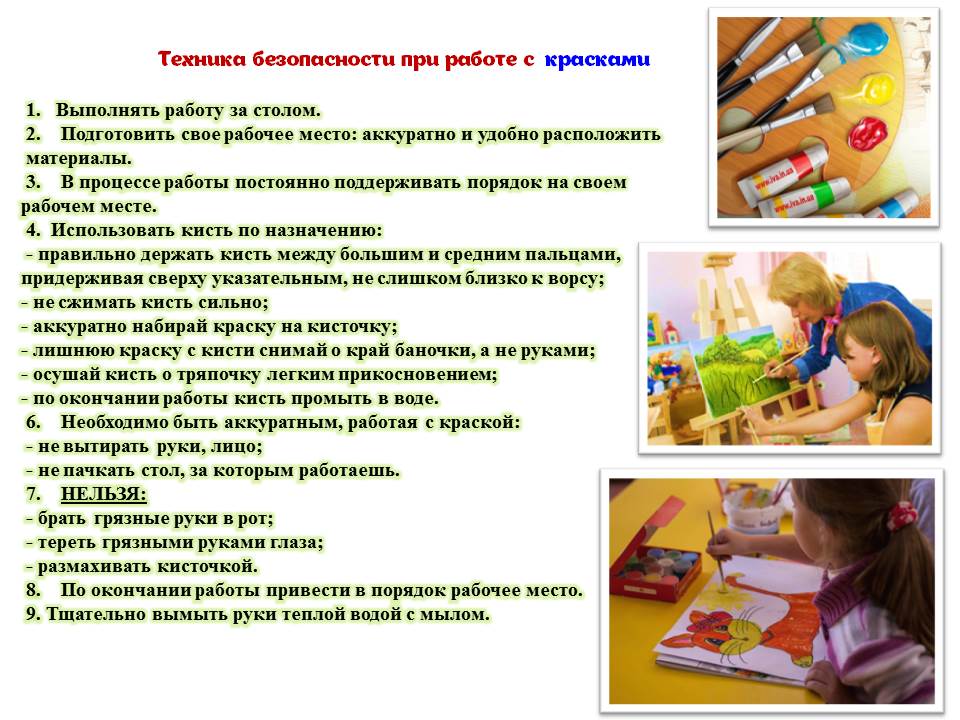 1 минНовая тема Композиция. Уроки фантазии.https://www.youtube.com/watch?v=bVCQSH8onS07минПрактическая работаТворческая работа «Клоун из цирка».https://www.youtube.com/watch?v=bVCQSH8onS05 минРефлексияОтправить на почту педагога фото  выполненной работыaidansk@live.ru2 мин